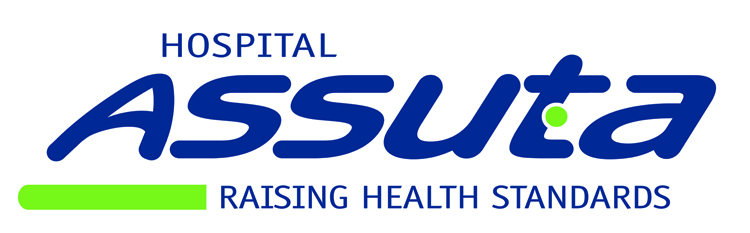 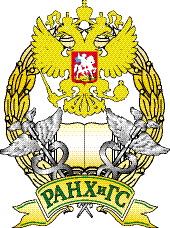 Российская  Академия Народного Хозяйства и Государственной Службы при Президенте Российской ФедерацииБольница Асута в Тель-Авиве"Менеджмент системы здравоохранения в Израиле"Больница АсутаИзраильОктябрь 2012 г.ПРОГРАММААкадемический директор стажировки- проф. Еошуа Шемер – преседатель совета директоров больницы Асута, в прошлом- генеральный директор министерства здравоохранения Израиля.Израиль, 13-26 октября 2012.День первыйСуббота 13.10.2012Прилёт, размещение в гостиницеОрганизационная беседаОбедВводная лекция: "Знакомство с государством Израиль"Лектор- Берта Гройсман- менеджер стажировки.День второйВоскресенье 14.10.20129.-9.15 - открытие стажировки.  Проф. Еошуа Шемер 9.15-10.45– Роль минздрава, как регулятора медицинских услуг и медицинских препаратов. Лектор : др. Надав Шефер. 11.00-12.30 – Политика здравоохранения Израиля: корзина медицинских услуг, медицинские страховки. Лектор: г-н Дани Энгел.12.30-13.15- обед13.15-15.30 – Знакомство с больницей Асута. Презентация и обход больницы.День третийПонедельник 15.10.20129-11. Менеджмент качества медицинских услуг в сообществе: планирование, измерения и процессы улучшения услуг. Лектор: др. Эйнат Эрлих- зам руководителя отдела проверки качества в больничной кассе Макаби.11.15-12.45  – менеджмент оперативной деятельности  медицинского центра "сделать больше, с тем, что есть". Лектор: др. Орна Офир.12.45-13.15- обед13.15-14.45 менеджмент онкологических систем: технологии, подготовка кадров и методы лечения.  Лектор- др. Светлана Залманов15-16.00 –искусственное оплодотворение и современные тенденции  лечения от бесплодия. Лектор: др Шай Элицур. День четвёртыйВторник 16.10.20129.00-10.30- аккредитация медицинских учреждений. Лектор: адв. Рахель Шмуэли.11.00-12.30 –предотвращение инфекций. Лектор: .Аза Ватури. 12-30-13.15- обед13.15-14.45 – информационные системы в медицине. Лектор др. Нахман Аш 14.45-16.15 – менеджмент больничных рисков  и  инфекции, приобретённые в  больнице.  Лектор- Руслана ФирхДень пятыйСреда 17.10.2012Медицинская касса Макаби.9.00-11.00 Посещение центрального офиса в Тель-Авиве. Презентация услуг и менеджмента кассы. Лектор: Шломом Амир, директор центрального округа кассы.11.30-13.00- посещение гинекологического и родильного отделений больницы Шиба. Лектор- руководитель отделения гинекологии- проф. Эял Шиф.13.00-14.30 – Посещение многопрофильного центра кассы Макаби – Институт Гентнера. Центр телемедицины.День шестойЧетверг 18.10.20129-10.30- менеджмент медицинских технологий в больнице и экономическая оценка медицинских технологий. Лектор: др. Ифат Абади-Корк.10.45-12.00 – менеджмент закупок больницы. Лектор: г-н Хеми Шамир- управляющий отдело закупок больницы Асута.12.00- 13.00 – высокие технологии в медицине. Лектор: г-н Бени Рахими.1300-13.30 - обед13.30-15.00 – рассмотрение жалоб больных. Лектор: др. Яэль Нееман.День седьмойПятница 19.10.2012Посещение Мёртвого моря с тур-гидомДень восьмойСуббота 20.10.2012Посещение Иерусалима и святых мест с тур-гидомДень девятыйВоскресенье 21.10.20129.00-10.30 система госпитализации в Израиле. Соотношение между количеством частных\государственных коек и обзор всей системы здравоохранения в Израиле. Лектор: др Иоси Вайс.10,45-12.15 – права больного. Лектор: др. Иоси Вайс 13.00-14.30- составление бюджета больницы и контроль за его выполнением\ системы оплат и расчётов в системе здравоохранения. Лектор  г-н Пинхас Цроя14.45-16.00 – новейшие технологии лечения АльцгеймераДень десятыйПонедельник 22.10.20129.30- 11.30 -посещение организации "Сарэль"- центрального склада  государственных больниц.12-19.00- Поездка в Хайфу и посещение больницы Рамбам.День одиннадцатыйВторник 23.10.20129-10.30 Менеджмент системы просвечивания + теле радиология Лектор: др. Нога Шавшин11.-12.15  наблюдение за  операцией в прямом эфире – удаление щитовидной железы. Др Ави Хефец.12.15-13.30  медицинский персонал- обзор ситуации в Израиле, тенденции, заработная плата и рабочие договора. Лектор: др. Мики Дор.13.30-14.00- обед 14.00-15.30 -способы преодолевания возможной нехватки профессиональных кадров в будущем, подготовка кадров, повышение квалификации и последующее обучение. Лектор: др. Мики Дор.День двенадцатыйСреда 24.10.2012Знакомство с системой оказания первой и чрезвычайной помощи государства Израиль ; система скорой помощи;  Посещение центрального банка крови.Посещениее Лабораторий больницы ШибаПосещение организации Шахаль – скорая помощь сердечным больным, телемедицина. День тринадцатый25.10.2012.13.30-15.00- строительство нового медицниского центра Лектор: Адв. Рахель Шмуэли     круглый стол : медицина будущего.17.00-18.00  Участники: проф Шемер,  г-н Дани Анжел18.00-19.30 Церемония закрытия курса и раздача сертификатов.19.30 – праздничный буфет.День четырнадцатый26.10.2012Возвращение на родину.  